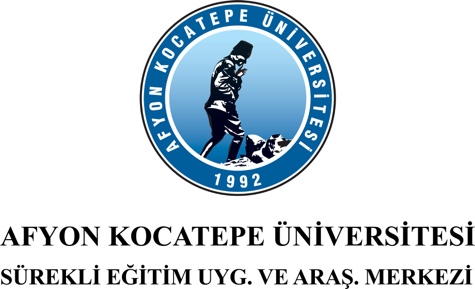 Eğitim Programı Kayıt Başvuru Formu.…/...…/2018										       İmzaKatılmak İstediğiniz Program: Adı Soyadı:TC Kimlik Numarası:Cep Telefonu:İş / Ev Telefonu:Eğitim Durumu       Ön Lisans                  Yüksek Lisans            Lisans                         Doktora              Cinsiyet:    	Bay:    	BayanDoğum Yeri / Tarihi:                                            ..... / ..... / .........E-Posta:                                                @Çalıştığınız Kurum :Adres: